OMB Control No: 0970-0356Expiration Date: 02/29/2024 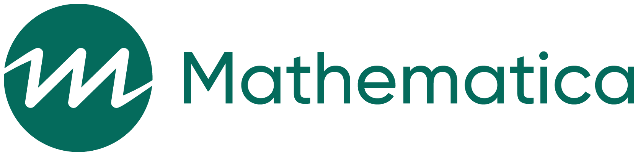 Facilitator Interview ProtocolDRAFTAugust 2022NOTE: This protocol is intended as a guide, not a script. The protocol has been developed to apply to facilitators of SRAE programs. Thank you for taking the time to speak with us today. My name is [name] and my colleague is [name], and we are from Mathematica, an independent research firm. Today we would like to talk about your experiences related to the co-regulation facilitation technique you learned at a recent training. We will ask you questions about the facilitator training, your experiences using the co-regulation strategies in the classroom, the reactions of youth in the program, and any suggested improvements or areas where you need additional support. We will use the information you share with us to write a summary of what we have learned, while we will not use your name in our reports, we may link experiences to specific programs in the study. We will keep your responses private to the extent permitted by law. Participation in this information collection is voluntary. Our conversation will take no more than 60 minutes.Do you consent to participate in this interview?An agency may not conduct or sponsor, and a person is not required to respond to, a collection of information unless it displays a currently valid OMB control number. The OMB number for this information collection is 0970-0356 and the expiration date is 02/29/2024.[NAME] will be taking notes throughout our discussion today. If it is ok with you, we would also like to audio record our discussion. Only members of our research team will have access to this recording, and we will destroy it after we complete our study. The recording will only be used to aid our note taking, to ensure we have your feedback correct; no one from your organization will hear this recording.  May we record this discussion?	A. 	TrainingNote for interviewer: only ask this set of questions during the first interview with the facilitator. 	First, let’s discuss the training you attended that introduced co-regulation. A1.	What did you think of the training, guidance, and materials provided? 	Probe: Let’s start with your feedback on the training overall? 	Probe: Did you feel supported in your learning throughout the training?
	Probe: Did the information presented in the training feel new to you? Did you have past experience with co-regulation prior to the training?	Probe: How useful were the materials that you received during the training?A2. 	Did you leave the training with an understanding of what self-regulation is and how the co-regulation strategies related to self-regulation? 	Probe: If yes, what during training provided you this understanding?	Probe: If no, how could the training have been modified to provide you this understanding?A3.	After the training, did you feel like you had the information you needed to start using the co-regulation strategies in the classroom? What additional information or experience would have helped you feel better equipped to start using the strategies?	Probe: How well did you understand each co-regulation strategy immediately after training? What contributed to this level of understanding for you? A4. 	How has your understanding of self-regulation and the co-regulation strategies changed since training? What has contributed to this change in your understanding of self-regulation and the co-regulation strategies?A5.	What, if any, changes or additions would you suggest to the training? How do you think these changes/additions would improve the training?B. 	Initial and ongoing use of facilitation strategies Note for interviewer: tailor questions in this section based on whether this is the first or second interview with the facilitator. During the first interview, frame the questions around their initial experiences. During the second interview, frame the questions around their ongoing experienced. Now let’s discuss your use of the co-regulation facilitation strategies during sessions you facilitate with youth. B1.	Please describe your [initial or ongoing] experiences with using the co-regulation strategies, including what went well and what you hope to improve moving forward. 	Probe: Describe a time when welcoming went well. 	Probe: What has been challenging about using welcoming?	Probe: How has the 2-part verbal praise been going? Probe: How has the 4-part written praise been going?	Probe:  Have you introduced breath to focus? If so, how did that go? 	Probe: Have you tried cueing breath to focus in subsequent classes? If so, how did that go?B2.	Which co-regulation strategy have you found to be the easiest to implement? Describe why. B3.	Which co-regulation strategy have you found to be the most challenging to implement? Describe why. B4. 	Since implementing the co-regulation strategies, have you thought differently about how you approach facilitation?C. 	Youth reaction to the facilitation strategiesNote for interviewer: ask these questions during each interview with the facilitator.Next, I’d like to learn about youths’ reaction to the co-regulation facilitation strategies. We are particularly interested in comparing differences in youths’ reactions to the program before and after the strategies were implemented.Let’s go through each of the strategies one by one. First let’s start with welcoming. [Ask these questions for each strategy: welcoming, 2-part verbal praise, 4-part written praise, and breath to focus].C1.	Since implementing [co-regulation strategy], have you noticed any changes in youth’s behavior compared to other classes you have taught in the past?C2.	Have you noticed any changes in how youth understand or apply the content in your SRAE program after implementing [co-regulation strategy]. If so, can you provide an example?C3. 	Since using [co-regulation strategy] in the classroom, do you feel more connected to the youth compared to other classes you have taught in the past? What do you think contributes to feeling more/less connected to youth when using the co-regulation strategies? D. 	Recommendations for improvementNote for interviewer: ask these questions during each interview with the facilitator.Finally, I’d like to get your feedback on the training approaches, materials, and support you’ve received. D1.	What, if any, areas would you appreciate additional training to help you feel more equipped to use the co-regulation strategies when facilitating classes?D2.	Do you have any recommendations for adapting the strategies, training materials, or support you receive that would make it easier for you to integrate the strategies in the curriculum or to use them in the classroom? Thank you, those are all the questions I had. Was there anything else you wanted to discuss or let me know about regarding the training or the strategies?Thank you.THE PAPERWORK REDUCTION ACT OF 1995This collection of information is voluntary and will be used to provide the Administration for Children and Families with information to help refine and guide program development in the area of adolescent pregnancy prevention. Public reporting burden for the collection of information is estimated to average 60 minutes per response, including the time for reviewing instructions, gathering and maintaining the data needed, and reviewing the collection of information. An agency may not conduct or sponsor, and a person is not required to respond to, a collection of information unless it displays a currently valid OMB control number. The OMB number and expiration date for this collection are OMB #: 0970-0356, Exp: 02/29/2024. Send comments regarding this burden estimate or any other aspect of this collection of information, including suggestions for reducing this burden,  to Tiffany Waits at twaits@mathematica-mpr.com..